Máte rádi knížky, léto a výzvy? Pak je tato akce 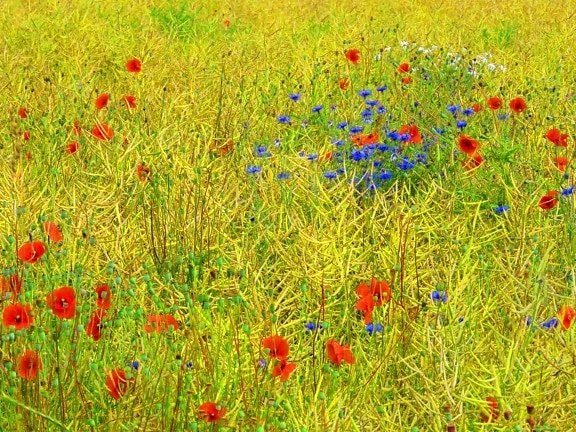 přímo pro vás! Městská knihovna vyhlašujePRÁZDNINOVOU KNIŽNÍ VÝZVUod pondělí 1. 7. do soboty 31. 8. 2024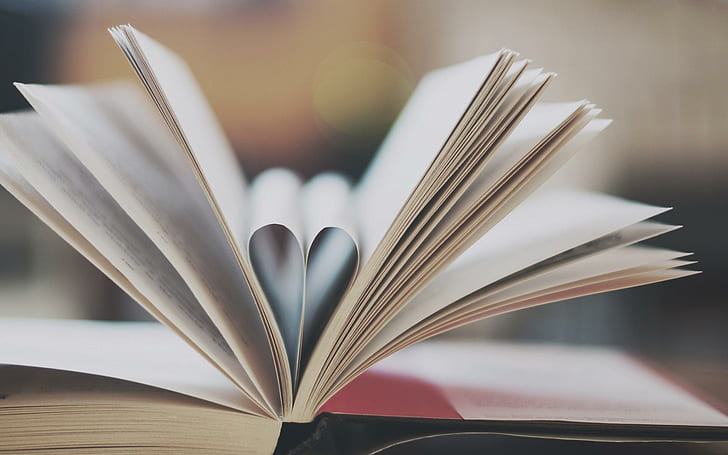 Podmínky výzvy pro dospělé:1. Kniha, která má v názvu jméno světového města.……………………………………………………………..2. Kniha, která má žlutou obálku a má lichý počet stran.……………………………………………………………….3. Kniha českého autora/ky, jejíž název má více než osm písmen.…………………………………………………………………………..4. Kniha autora, který žije v zemi, kde byste chtěli strávit dovolenou.………………………………………………………………………………jméno, příjmení a kontaktní telefon účastníka:……………………………………………………………………………………………………………………..